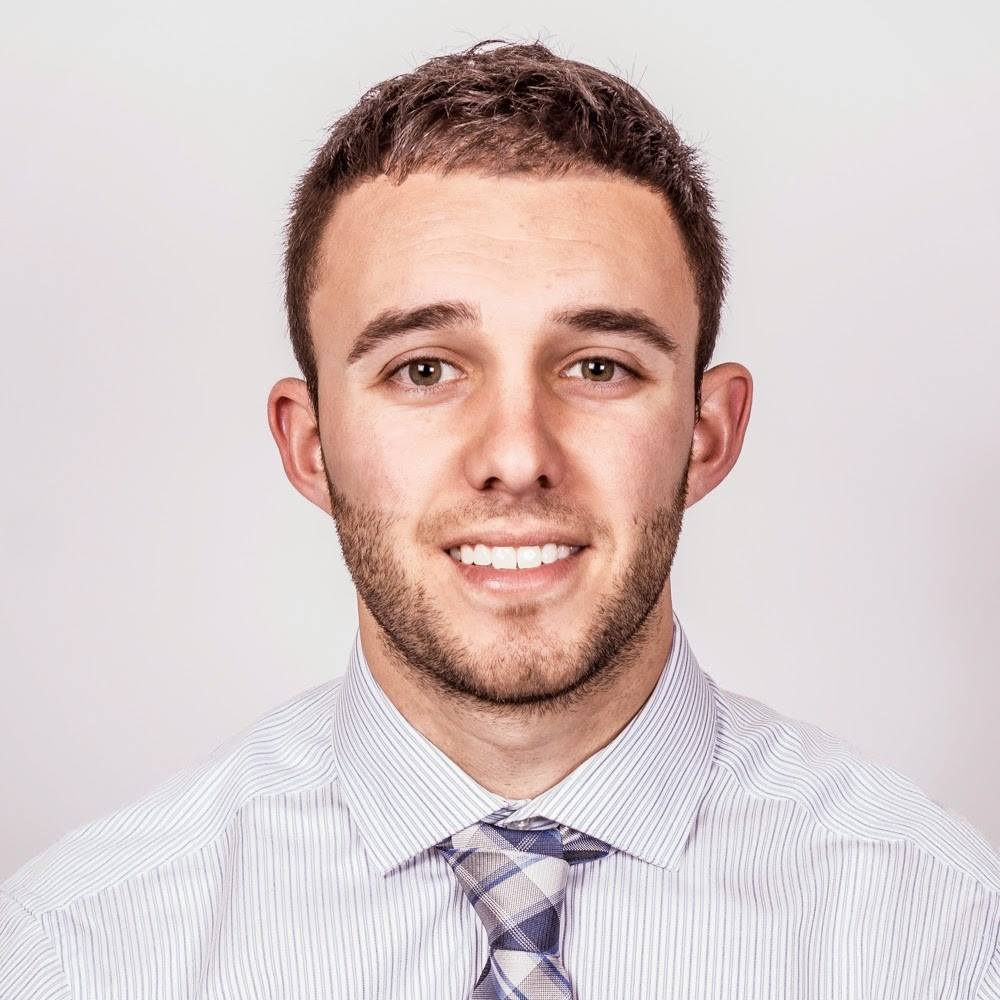 JaredFerreira.comPhone: 862-266-0972Email: jfer33fcb@gmail.com